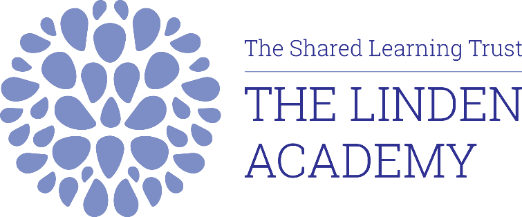 Family Support Worker & Safeguarding LeadDo you have experience working with parents/families and external agencies concerning a child’s welfare? Have you completed any safeguarding courses or participated in any training? Would you like to work with a friendly, vibrant and dedicated team?If you answered yes to these questions, The Linden Academy would love to hear from you! The Linden Academy have a brilliant opportunity for a Family Support Worker and Safeguarding Lead to join our lovely, state of the art Academy! We wish to appoint an experienced candidate to be our main point of contact for our children, parents and staff who have any issues relating to a child’s wellbeing and work closely with all parties involved to overcome any barriers to their learning. The successful candidate will: Ideally hold a Level 3 Certificate in Safeguarding or be willing to undertake training provided by the Academy to gain this qualificationBe able to demonstrate previous experience of supporting young people in overcoming barriersHave a genuine desire to improve the outcomes for all children  Have up to date safeguarding knowledge and training Have experience of exclusions or post exclusion working Have the ability to communicate effectively with parents, children, agencies, governors and staff Be able to manage appropriately children’s behaviour Be organised, caring and professional at all timesJob Specifics:Salary: L5.24 to L5.28, £15,821 to £17,984 (prorated salary based on 34 week term) Weeks: 34 academic weeks + INSET days     Hours: 32.5 hours a week, 8:30am to 4:00pm Type of role: Permanent                                     Start Date: As soon as possibleWhy work for The Linden Academy: Linden Academy was previously a fee-paying independent school under the name Moorlands, since converting to ‘The Linden Academy’ the school has very much kept their traditional values but applied them into a modern context Small class sizes  with 18-24 maximum per class£30 million state of the art modern facilities in an Ofsted rated ‘Good’ schoolJoin a lovely close-knit team of teachers and SLT that are genuinely here to support you and want to see you succeed Brilliant CPD opportunities so you can constantly improve and developThe school will be expanding to 504 pupils over the coming 2 years and with our fantastic partnership links within The Shared Learning Trust, there are plenty of opportunities to progress your career! Here’s what Ofsted have to say: “The Principal is passionate about making sure that every pupil achieves their best while at the school. She gives outstanding leadership to the school and has built a good team of leaders to support school improvement. Pupils enjoy coming to school and are keen to learn. As a result, attendance is high. They behave well in most lessons, and are careful and considerate of each other”. Teacher Testimonial: “What first attracted me to The Linden Academy was its ethos. All members of staff were extremely welcoming and I loved the rapport between the staff as well as the relationships they had created with the children. Staff were passionate about the children's learning and progress, not just academically but personally. It was something I wanted to be a part of. During my time here, I have developed both professionally and personally. I started my employment as a timid graduate with little confidence of standing in front of a whole class. With great support and guidance, I have progressed from a Teaching Assistant to Class Teacher. Our Senior Leadership Team have greatly supported and built my confidence and ability in becoming a teacher. They have always been approachable and understanding with a genuine care for their staff's wellbeing. Staff across the school continue to support each other in any way they can to make sure we are promoting learning and progress to the highest standard for our pupils. It's a great community to be a part of." – Jessica Day If you are interested in this job opportunity, please do apply today – we look forward to hearing from you! ‘We believe in the safeguarding and welfare of children and expect all staff to share this view’. The Academy is committed to safeguarding and promoting the welfare of children and expects all staff to share this commitment.  Applicants must be willing to undergo child protection screening appropriate to the post including checks with past employers and the Disclosure and Barring Service. We are an equal opportunities employer.HOW TO APPLYClosing Date: Monday 25th September     Interviews: Wednesday 27th to Friday 29th SeptemberPlease read the information in this pack. If you decide to apply please address your application to Hannah Chandler, Recruitment Officer at The Shared Learning Trust and email your application form to academyrecruitment@thesharedlearningtrust.org.uk with the subject line Family Support Worker & Safeguarding Lead.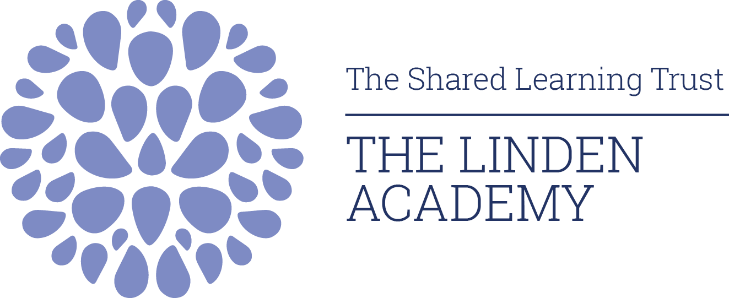 INFORMATION FOR APPLICANTS:Family Support Worker & Safeguarding Lead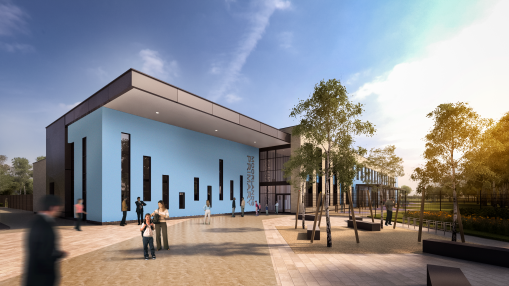 WELCOME TO THE SHARED LEARNING TRUST FROM THE CHIEF EXECUTIVE, CATHY BARR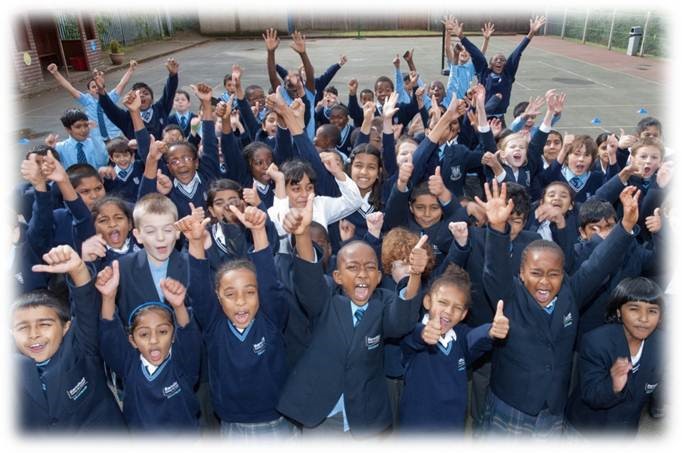 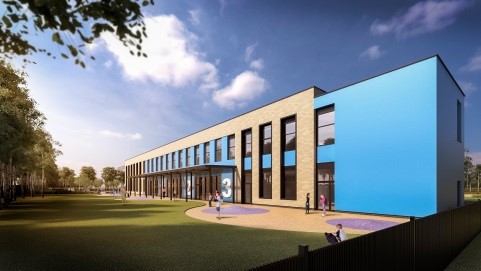  The Shared Learning Trust has appointed Cathy Barr as its new Chief Executive Officer. Cathy is already part of the Shared Learning Trust's family of schools, having been Principal of the Stockwood Park Academy in Luton for the last five years. The Shared Learning Trust is a stand-alone multi academy trust, which runs a family of four schools based in Bedfordshire: Stockwood Park Academy, the Chalk Hills Academy, the Linden Academy and the Vale Academy. Cathy grew up locally, in Harpenden, and went to school in St Albans. She has almost 25 years' teaching experience under her belt, qualifying in 1993 and joining the team at Stockwood Park (then the Barnfield South Academy) in 2009.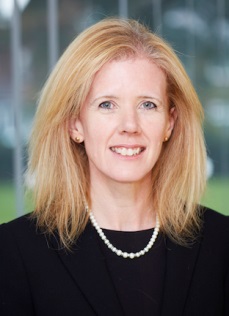 Cathy said of her appointment: "I am thrilled to have been appointed CEO of the Shared Learning Trust. I care passionately about the students we teach and will do all I can to ensure each and every child, from the age of two to 18, gets the best possible care and education in our academies."I am conscious that this may be your first contact with our Academy Trust and first impressions are very important.  I hope what you read; coupled with anything else you discover about us, inspires you to apply for this post. We recruit people for attitude and train for skillsWe aim to recruit outstanding people who have the right attitude. If you have a love for teaching and are passionate about seeing children succeed, we would love to hear from you! Recruiting the right teachers and staff help us to achieve the goals we set for our children. We are always keen to hear from educators who are passionate about working for the schools and communities we serve. We would rather make no appointment than appoint someone who does not share the same positive ethos that runs through our Academies. For this reason, we try to articulate clearly our vision, values and expectations when putting together information for applicants.We aim to recruit staff who: are excited by their role and by the prospect of working with young people, even those who are less well motivated;love the processes of learning and teaching and are keen to continually develop their own skills;recognise that teaching can be a demanding job but react positively to those demands rather than complaining;will subscribe to the ethos of the Trust and ‘go the extra mile’ in terms of time and commitment to get the very best from our young people;see break duty as an opportunity to talk to children;are quick to praise and slow to criticise; and are not afraid to admit to seeing themselves as potential leaders of the future.WELCOME TO THE LINDEN ACADEMY FROM THE HEAD OF SCHOOL, LESLEY WHITTLE 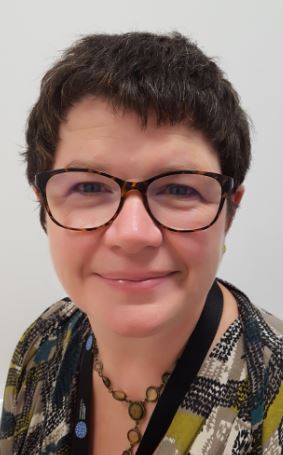 Welcome to The Linden Academy! Thank you for taking the time to read this document and for showing an interest in our school.At The Linden Academy, we are united in working towards one common aim: to provide Luton children with the best quality education we can.We believe that this journey starts with our talented staff. That is why we pride ourselves on creating a close, supportive team where every teacher is able to excel.Boasting small class sizes (18-24 max per class), a 34-week term (rather than 39-week term), close-knit team, state of the art facilities building from September 2016 and wonderful children, we believe that The Linden is the place to be. Why not arrange a visit so you can see for yourself? Look forward to meeting you soon!Lesley Whittle THE TRUSTThe Shared Learning Trust is a stand-alone multi academy trust, which runs a family of four schools based in Bedfordshire:The Linden Academy, Luton, age 4-11, judged 'Good' by OfstedThe Vale Academy, Dunstable, age 4-13, judged 'Good' by OfstedThe Chalk Hills Academy, Luton, age 11-18, judged 'Good' by Ofsted The Stockwood Park Academy, Luton, ages 11-18, judged 'Good' by OfstedThe Sixth Form, Luton, age 16-19, judged 'Good' by Ofsted Our Academies are supported in their work by our Teaching School, based at The Chalk Hills Academy. The structure of our family of schools means that we can be with a child every step of the way, from teaching them to tie their shoe laces right through to congratulating them on their university place or their first job.Our Trust is vibrant and friendly, supported by 3 state-of-the-art buildings. It is a learning environment where all students have the opportunity to be high achievers, make good friends, contribute to their community and take part in a wide range of extra-curricular activities. VISION & VALUES – ‘Strive, Achieve, Believe’At The Shared Learning Trust, we provide opportunities for all our students and adults to be aspirational and develop a passion and excitement for learning.  Working with our communities, we ensure all students are able to achieve beyond their targets to reach the success they deserve. Our students develop a strong self-belief so that they flourish and develop into well-rounded, self-respecting young people.Our commitment to our vision can be seen through:Our academies working together to provide more opportunities for all students and staffA focus on the development of our staff with opportunities for clear and dynamic career progression and high quality recruitment and retention.Strong Trust approaches to our key issues, for example; teaching, assessment, attendance and curriculum development.Partnerships with schools outside of our Trust to maximise opportunities for all.Close working and communication with our families and local community.Care for our families beyond the school day.Excellent lessons and learning incorporating effective use of new technologies.An interesting yet challenging curriculum.16-19 provision, which ensures progression, routes for all.A Cross-Trust focus on high achievement and high standards.Ensuring that every child in our Trust reaches their full potential by providing exciting opportunities both inside and outside of the classroom.Exemplary behaviour and conduct at all times.A can-do attitude across the Trust that fosters belief and high expectation.Ensuring no opportunities are missed.ABOUT THE LINDEN ACADEMYConverting to Free School status in 2012, Moorlands Free School was previously a fee-paying independent school. Now welcoming children from across the whole of Luton under the name ‘The Linden Academy’, we are an Ofsted rated ‘Good’ school. Many of the traditions and values of the previous preparatory school remain as we believe in traditional values in a modern context.Our curriculum is bespoke to our children and our aim is for both teaching and learning to be exciting, relevant and enjoyable. With a healthy emphasis on the core curriculum and a commitment to learning through modern technologies, TLA children receive a broad and balanced education. A strong element of this is also our care for the children; small class sizes and highly trained staff ensure that our children are safe, happy and healthy throughout their time with us.In 2016 we finally relocated to our new, purpose built building located in South Luton (next to Venue 360) and will expand to 504 pupils over the coming 2 years – enabling us to further enrich our curriculum offer and to serve even more Luton children and their families. This is such an exciting time for the school and there is no better time to join us! 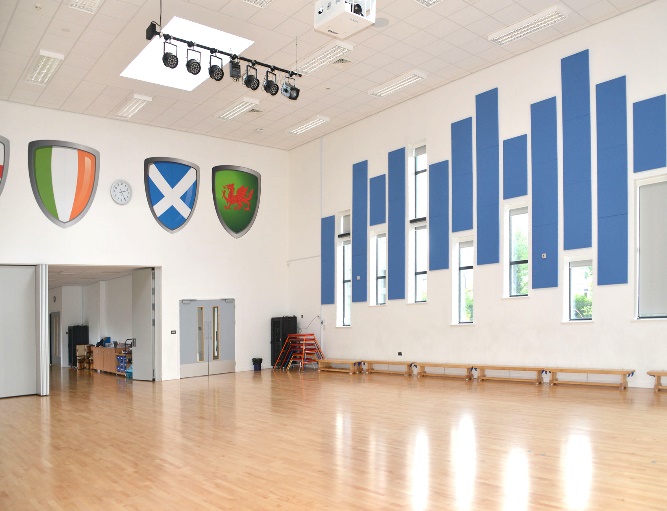 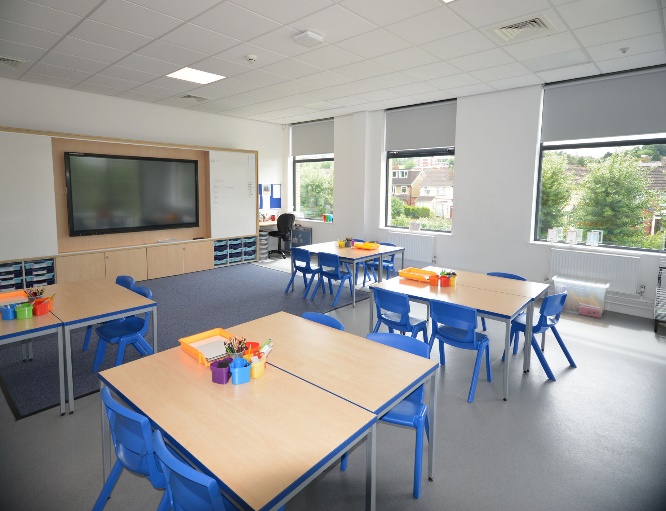 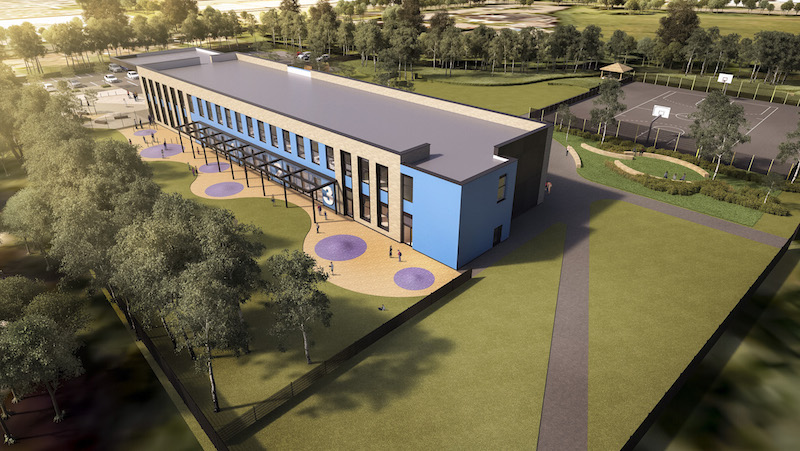 OFSTED at The Linden Academy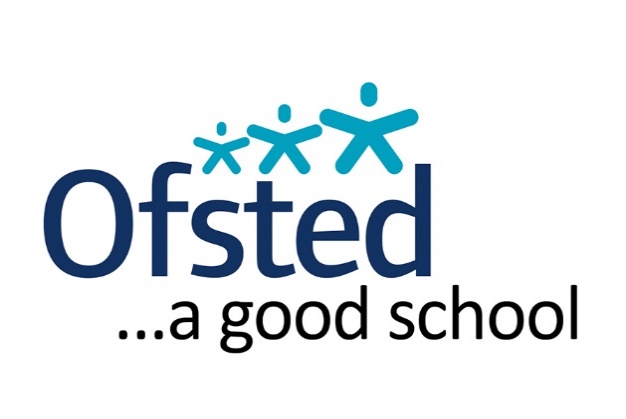 Leadership and Management: ‘GOOD’The Principal is passionate about making sure that every pupil achieves their best while at the school. She gives outstanding leadership to the school and has built a good team of leaders to support school improvement. Most parents and carers confirm that the school responds to any concerns they raise, believe the school is well led and managed, and would recommend it to others. They say the Principal is very approachable and is always on hand every morning to meet the children and listen to any points parents and carers wish to make.Behaviour and Safety of Students: ‘GOOD’Pupils enjoy coming to school and are keen to learn. As a result, attendance is high. They behave well in most lessons, and are careful and considerate of each other. They move sensibly and quietly from one lesson to another. They understand the school’s house system, and value the stickers and house points they can earn for good behaviour as well as good work. Quality of Teaching: ‘GOOD’In the best teaching, tasks are interesting and challenging, and pupils understand exactly what the teacher would like them to achieve by the end of the lesson. As a result, pupils work with great concentration and commitment, and produce a good quantity of neat and carefully thought-out work. They are able to challenge themselves to do their best because the teacher explains what they must do to be successful in their learning. Pupils discuss their ideas with each other and are fully involved in thinking deeply about the teachers’ questions.Achievement of Pupils: ‘GOOD’Most children start in the Reception classes with skills and experiences that are broadly as expected for their age. They make good progress and by the time they begin Year 1, proportion attaining the expected levels has increased. Pupils in Key Stage 1 continue to make good progress. Evidence from lesson observations and from looking at books in Year 6 shows that pupils are working above levels. They make good progress from their starting points.CPD and Training: Our Teaching Trust (We invest in you!)All four Academies at The Shared Learning Trust are a part of our Teaching Trust. We aim to offer exceptional teacher training and high quality professional development programmes to new and experienced staff to support them in excelling in their career. Our programmes are facilitated by experienced school leaders, who have exemplary records in leadership and improving outcomes for their students. We are able to cater for specific requests and can offer custom-made support packages that focus on the quality of teaching and learning, curriculum development and aspects of Leadership and Management. We currently offer 'The National Award for Middle Leaders', 'The Outstanding Teacher Programme', 'The Improving Teacher Programme' and 'The National Professional Qualification for Senior Leadership'. As Stockwood Park Academy is part of a Multi-Academy Trust, there are fantastic opportunities to climb the career ladder. The Shared Learning Trust are a firm believer in helping all staff reach their full potential and developing their career within our Academies. If you are willing and wanting, we will do all we can to put you on the relevant courses and give you the right opportunities so you can keep achieving more in your career. If there isn't a current opportunity at The Linden Academy for promotion, there will be upcoming opportunities to move to one of our partner Academies.  RECRUITMENT TIMETABLE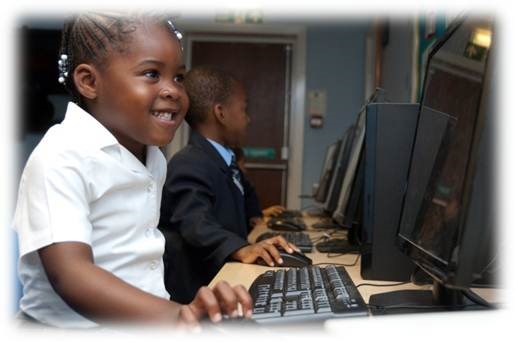 JOB DESCRIPTION – Family Support Worker & Safeguarding Lead“The Linden Academy is committed to safeguarding & promoting the welfare of children & expects all staff to share this commitment. Applicants must be willing to undergo child protection screening appropriate to the post including checks with past employers & the Criminal Records Bureau.”VISION AND PURPOSETo undertake direct work with children and their families within The Vale Academy in order to overcome barriers to learning so that all children can achieve.LIAISON WITH PARENTSCommunicate and offer support, guidance and practical help to parentsMeet with parents to carry out behaviour meeting when children reach the trigger points on the behaviour systemMeet with parents to explain exclusions and ensure appropriate homework is provided by staffMeet with parents to carry out re-intergration meetings after exclusion and explain the wat forwardMeet with parents to complete Pastoral Support Plans for children at risk of permanent exclusion and monitorSeek additional support for families in needCOMMUNICATIONAttend formal review meetings with other service professionals and outside agencies as requiredComplete and submit the EHA in  liaison with the Assistant Principal when/if appropriate to identify the needs of childrenPromote the participation and involvement of children and young people in the planning, review and delivery of supportRECORD KEEPING AND ADMINISTRATIONMaintain accurate oral and written reports to the governors , Inclusion Manager and othe members of the SLT team identifying, where appropriate, changes required to ensure optimum delivery of support and the achievement of objectivesMaintain and update the behaviour log where appropriate and enter the strategies being implementedEnsure a chronology of events/issues is maintainedMonitor the use of ICT to assist in behaviour modification and recordingEnsure all paperwork is kept in an orderly manner and is up-to-dateWORKING WITH PUPILSImplement programmes of work as identified by individual needsDeliver intervention strategies aimed at improving behaviour, eg: anger-management, staff/pupil mentoring, nurturing, protective behaviour, emotional literacy, sefl-esteem and family/school supportProvide support at times of key educational transition for children and familiesProvide support to pupils with challenging behaviour in class, when necessary eg: re-intergrationLead on the call system in support of teaching and learningPROFESSIONAL DEVELOPMENTUndertake personal training consistent with developing skills relevant to the duties and responsibilities assigned to the postProvide whole staff training on behaviour management strategies and safeguardingProvide teacher coaching to enhance staff’s knowledge of behaviour and managementGENERALImplement reliably and consistently all school policies and related proceduresUndertake any other duties and responsibilities that are consistent with the grade and expertise of the post-holder as may be required from time to timeAttend fortnightly safeguarding meetingLine management and supervision of midday supervisorsSAFEGUARDING AND CHILD PROTECTIONImplement, review and update Child Protection Policy and all proceduresRespond appropriately to disclosures or concerns relating to the well-being of a childMaintain accurate, confidential and up-to-date documents on all casesProvide appropriate training for all staff on Safeguarding; this includes termly updates and briefings for all staffCarry out a termly audit of the Safeguarding practice in the Academy.  Report all findings to Safeguarding Governor and Core SLT and lead changes where requiredAttend all CP conferences and review meetings as requiredEnsure that all linked information boards are regularly updatedFULFIL WIDER PROFESSIONAL RESPONSIBILITIESMake a positive contribution to the wider life and ethos of the schoolDevelop effective professional relationships with colleagues, knowing how and when to draw on advice and specialist supportCommunicate effectively with parents with regard to pupils’ achievements and well-beingThis job description sets out the duties of the post at the time it was drawn up. The Principal may vary the duties from time to time without changing their general character or the level of responsibility entailed. It may be amended at any time after discussion with the post holder, but in any case it will be reviewed annually. This list is by no means exhaustive; it is more of a guide of expected duties.  The post holder may therefore be directed by the Principal to undertake any other duties commensurate with this role.PERSON SPECIFICATIONCandidates will be assessed on the following: 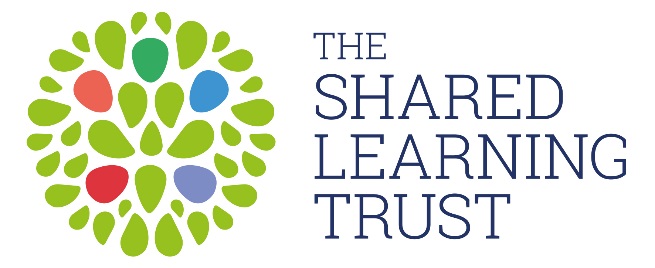 2. Employment history5. Personal statement      6. Right to work in the UK                                                                      7. References8. DeclarationAny financial interests that applicants may have in contracts with the Trust or pending tenders must be declared.Are you or any of your relative’s party to an existing contract or involved in any competitive tendering process?
Yes   No If yes, specify the contract details:      Teaching Disqualifications Have you ever been disqualified from Teaching?                              Yes   No If yes, please specify and confirm if the sanction is spent:      Primary Academy applicants: Staff included by the Disqualification by Association Act are those employed and/or provide childcare in either the early years or later years.Early Years means from birth until 1st September following a child’s fifth birthday i.e. up to and including reception age.Later Years means children under the age of 8.Do you need to disclose any concerns relating to this act                Yes   No 9. Declaration of Criminal OffencesDiversity Monitoring Form The Shared Learning Trust aims to have a workforce that reflects the diversity of talent, experiences and skills of our learners. We monitor the composition of our workforce to ensure that is representative and that all staff are treated fairly. In addition, we are committed to promoting race equality, under the Race Relations (Amendment) Act 2000, which applies to everything the trust does. The information you give on this form will remain strictly confidential, in accordance with the Data Protection Act 1998, and will not affect any decision to employ you. Date of Birth:       Age:   Under 20     20-29      30-39      40-49      50-59       60 and overDisabilityThe Disability Discrimination Act 1995 defines a disability as ‘A physical or mental impairment that has a substantial and long-term adverse effect on his or her ability to carry out normal day-to-day activities’. In this definition, long term is taken to mean more than 12 months. Do you consider that you have a disability under the Disability Discrimination Act definition?  Yes     No        If you have answered ‘Yes’, please select the definition/s from the list below that best describes your disability/disabilities: Ethnicity If you selected any of the ‘other’ categories, please tell us how you would further describe yourself: FaithGenderSexuality (Optional information) In addition, if you prefer to define your sexuality in terms other than those used above, please let us know. I certify that, to the best of my knowledge, the information I have provided on this application form, and on my completed declaration of criminal offences form, is true and accurate. I understand that if the information I have supplied is false or misleading in any way, it will automatically disqualify me from appointment or may render me liable to dismissal without notice. I give explicit consent that the information provided by me on this form may be processed in accordance with the Trusts registration under the 1998 Data Protection Act and authorise the disclosure of personal data when references are taken up.Please return your completed application form to: The Human Resources Team, The Shared Learning Trust, Dunstable, Bedfordshire LU5 4QP or by email to: academyrecruitment@thesharedlearningtrust.org.uk. If you have not heard from us within four weeks of the closing date you may conclude that you have not been shortlisted.Wednesday 13th September 2017Advertisement appears on the Trust Website, TES, Indeed, MyNewTerm, The Guardian, E-Teach and social media sitesMonday 25th September 2017Closing date for applications References will be requested at this stageWednesday 27th to Friday 29th September 2017Interviews commence *All interviews will be conducted by Friday 29th September; however, the Trust reserves the right to interview suitable candidates that apply prior to the deadline.Essential SkillsDesirable SkillsProfessional:Safeguarding training/knowledgeExperience of teaching primary childrenLeading Staff Professional Development sessionsExperience:Experience of working with children and families across the Primary age groupLeading and working with small groups of childrenExperience of exclusions or post exclusion workingExperience of working with parents to improve their child’s learningSkills, Knowledge & Aptitude:Ability to communicate, both written and orally, effectively with parents, children, agencies, governors and staffWillingness to involve parents in their child’s learningAbility to manage appropriately children’s behaviour.Good IT skillsClear educational philosophyMotivation:Willingness to take on additional dutiesWillingness to offer extra-curricular activitiesA desire to seek further career developmentPersonal:Well organised and efficientAbility to work on own initiativeAbility to work as part of a team within a busy environmentExcellent verbal and written skillsGood sense of humourEnthusiastic with a positive approach to new ideas and developmentsFlexible to meet the changing needs of the schoolDrive and enthusiasm to support change in the future development of the schoolVacancy title:			Application FormThe Shared Learning Trust is committed to protecting and safeguarding children.We apply stringent safer recruitment practices.Closing date:		Application FormThe Shared Learning Trust is committed to protecting and safeguarding children.We apply stringent safer recruitment practices.Academy/
Establishment:		Application FormThe Shared Learning Trust is committed to protecting and safeguarding children.We apply stringent safer recruitment practices.Please ensure that all sections are completed (using black ink or type), otherwise your application will not be considered. All information that you provide will be treated as confidential. The Declaration of Criminal Offences form must be completed. If you require any reasonable adjustments as part of the application or selection process please contact us.1. About you1. About you1. About you1. About you1. About you1. About youTitle:First names:Previous names:Surname:Previous surnames:National Insurance No.DFE Number (if applicable)Address DetailsAddress:Town:Postcode:Email:Daytime telephone numberDaytime telephone numberMobile:Evening telephone numberEvening telephone numberDo you currently work for the Trust?Do you currently work for the Trust?          Yes   No           Yes   No Where did you see this vacancy advertised? (publication/website)Where did you see this vacancy advertised? (publication/website)Where did you see this vacancy advertised? (publication/website)Where did you see this vacancy advertised? (publication/website)Are you applying with a job share partner?           Yes   No            Yes   No If yes, Please specify hour/day arrangementDo you have a full current driving licence valid in the UK?Do you have a full current driving licence valid in the UK?Yes   No Please list your current and all previous employers. Any gaps in employment must be explained and a continuation sheet used, if required. If you have been dismissed from any previous employment, please specify below.Employers’ names, addresses and type of businessJob title, Key responsibilitiesDates of employmentDates of employmentSalary/GradeReason for leavingEmployers’ names, addresses and type of businessJob title, Key responsibilitiesFromToSalary/GradeReason for leaving3. Education, qualifications and training – any gaps must be explained and a continuation sheet used if required.Name of school, college, university etc.Name of courseDatesDatesQualification/grade achievedName of school, college, university etc.Name of courseFromToQualification/grade achieved4. Professional association membership   Name of professional associationYear of membershipGrade/levelRelevant abilities, skills, knowledge and experienceTell us how your abilities, skills, knowledge and experience meet the Person Specification, drawing on all aspects of your education and experience, including paid employment and unpaid work. Are you required to have a UK work visa/permit?           Yes   No            Yes   No If yes, do you have a valid visa/permit?If yes, do you have a valid visa/permit?Yes   No If yes, when does it expire?If yes, when does it expire?dd/mm/yyyyIf yes, Please specify the type of Visa (Example: Tier 2)If yes, Please specify the type of Visa (Example: Tier 2)Please give details of two referees from whom confidential enquiries may be made. Your referees should be from your current or most recent employer or your current educational establishment. Please note references will be taken up prior to interview for all shortlisted candidates. Educational referees should only be given where this will be your first employment following qualification. If you are applying for a post which involves working with children or vulnerable adults, you will be required to supply references which go back 5 years. Please attach these on a separate sheet.  Name of referee:Name of referee:Job title:Job title:Organisation: Organisation:Address:Address:Telephone:Telephone:Email:Email:Capacity in which known to you:Capacity in which known to you:All applicants are required to declare personal relationships with existing employees/ those affiliated with The Shared Learning Trust.Are you related to, or a close friend of, any member affiliated with The Share Learning Trust?
Yes   No If yes, please provide the following details:Name:      Relationship:      Address:      The job for which you are applying involves substantial opportunity for access to children.  It is therefore exempt from the Rehabilitation of Offenders Act 1974.  You are required to declare any convictions or cautions you may have, even if they would otherwise be regarded as "spent" under this Act.  The information you give will be treated in confidence and will only be taken into account in relation to an application where the exemption applies.  As the occupant of the post will have substantial access to children, a disclosure request will be made to the Disclosure and Barring Service (DBS) to ascertain whether their records reveal any criminal convictions (including spent ones) relating to the successful applicant.  All information given will be treated in the strictest confidence and will be used for this job application only.  The disclosure of a criminal record will not debar you from appointment unless the selection panel considers that the conviction renders you unsuitable for appointment.  In making this decision the panel will consider the nature of the offence, how long ago and what age you were when it was committed and any other factors which may be relevant.The job for which you are applying involves substantial opportunity for access to children.  It is therefore exempt from the Rehabilitation of Offenders Act 1974.  You are required to declare any convictions or cautions you may have, even if they would otherwise be regarded as "spent" under this Act.  The information you give will be treated in confidence and will only be taken into account in relation to an application where the exemption applies.  As the occupant of the post will have substantial access to children, a disclosure request will be made to the Disclosure and Barring Service (DBS) to ascertain whether their records reveal any criminal convictions (including spent ones) relating to the successful applicant.  All information given will be treated in the strictest confidence and will be used for this job application only.  The disclosure of a criminal record will not debar you from appointment unless the selection panel considers that the conviction renders you unsuitable for appointment.  In making this decision the panel will consider the nature of the offence, how long ago and what age you were when it was committed and any other factors which may be relevant.The job for which you are applying involves substantial opportunity for access to children.  It is therefore exempt from the Rehabilitation of Offenders Act 1974.  You are required to declare any convictions or cautions you may have, even if they would otherwise be regarded as "spent" under this Act.  The information you give will be treated in confidence and will only be taken into account in relation to an application where the exemption applies.  As the occupant of the post will have substantial access to children, a disclosure request will be made to the Disclosure and Barring Service (DBS) to ascertain whether their records reveal any criminal convictions (including spent ones) relating to the successful applicant.  All information given will be treated in the strictest confidence and will be used for this job application only.  The disclosure of a criminal record will not debar you from appointment unless the selection panel considers that the conviction renders you unsuitable for appointment.  In making this decision the panel will consider the nature of the offence, how long ago and what age you were when it was committed and any other factors which may be relevant.The job for which you are applying involves substantial opportunity for access to children.  It is therefore exempt from the Rehabilitation of Offenders Act 1974.  You are required to declare any convictions or cautions you may have, even if they would otherwise be regarded as "spent" under this Act.  The information you give will be treated in confidence and will only be taken into account in relation to an application where the exemption applies.  As the occupant of the post will have substantial access to children, a disclosure request will be made to the Disclosure and Barring Service (DBS) to ascertain whether their records reveal any criminal convictions (including spent ones) relating to the successful applicant.  All information given will be treated in the strictest confidence and will be used for this job application only.  The disclosure of a criminal record will not debar you from appointment unless the selection panel considers that the conviction renders you unsuitable for appointment.  In making this decision the panel will consider the nature of the offence, how long ago and what age you were when it was committed and any other factors which may be relevant.The job for which you are applying involves substantial opportunity for access to children.  It is therefore exempt from the Rehabilitation of Offenders Act 1974.  You are required to declare any convictions or cautions you may have, even if they would otherwise be regarded as "spent" under this Act.  The information you give will be treated in confidence and will only be taken into account in relation to an application where the exemption applies.  As the occupant of the post will have substantial access to children, a disclosure request will be made to the Disclosure and Barring Service (DBS) to ascertain whether their records reveal any criminal convictions (including spent ones) relating to the successful applicant.  All information given will be treated in the strictest confidence and will be used for this job application only.  The disclosure of a criminal record will not debar you from appointment unless the selection panel considers that the conviction renders you unsuitable for appointment.  In making this decision the panel will consider the nature of the offence, how long ago and what age you were when it was committed and any other factors which may be relevant.Your application will not be considered without completion of this section.Your application will not be considered without completion of this section.Your application will not be considered without completion of this section.Your application will not be considered without completion of this section.Your application will not be considered without completion of this section.Nature of offence(s)Details of offence(s)Place and date of judgement(s)Place and date of judgement(s)Sentence(s)All information given will be treated in the strictest confidence and will be used for this job application only.I certify that, to the best of my knowledge, the information on this form is true and accurate. I understand that if the information I have supplied is false or misleading in any way, it will automatically disqualify me from appointment or may render me liable to instant dismissal without notice.All information given will be treated in the strictest confidence and will be used for this job application only.I certify that, to the best of my knowledge, the information on this form is true and accurate. I understand that if the information I have supplied is false or misleading in any way, it will automatically disqualify me from appointment or may render me liable to instant dismissal without notice.All information given will be treated in the strictest confidence and will be used for this job application only.I certify that, to the best of my knowledge, the information on this form is true and accurate. I understand that if the information I have supplied is false or misleading in any way, it will automatically disqualify me from appointment or may render me liable to instant dismissal without notice.All information given will be treated in the strictest confidence and will be used for this job application only.I certify that, to the best of my knowledge, the information on this form is true and accurate. I understand that if the information I have supplied is false or misleading in any way, it will automatically disqualify me from appointment or may render me liable to instant dismissal without notice.All information given will be treated in the strictest confidence and will be used for this job application only.I certify that, to the best of my knowledge, the information on this form is true and accurate. I understand that if the information I have supplied is false or misleading in any way, it will automatically disqualify me from appointment or may render me liable to instant dismissal without notice.Signed - Applicant:Signed - Applicant:Signed - Applicant:Date (dd/mm/yyyy):Date (dd/mm/yyyy):Name (please print)
     Name (please print)
     Name (please print)
       Hearing (such as deaf, partially deaf or hard of hearing) Reduced physical capacity (such as inability to lift, carry or otherwise move everyday objects, debilitating pain and lack of strength, breath, energy or stamina, asthma, angina or diabetes)  Vision (such as blind or fractional/partial sight. Does not include people whose visual problems can be corrected by glasses/contact lenses)  Severe disfigurement  Speech (such as impairments that can cause communication problems)  Learning difficulties (such as dyslexia)  Mobility (such as wheelchair user, artificial lower limb(s), walking aids, rheumatism or arthritis)  Mental illness (substantial and lasting more than a year, such as severe depression or psychoses)  Physical co-ordination (such as manual dexterity, muscular control, cerebral palsy)  Other disability (please specify)Asian or Asian BritishBlack or Black BritishMixedOtherWhite Bangladeshi African White and Asian Chinese British Indian Caribbean White and Black African Other Irish Pakistani Black British White and Black Caribbean Other Other Other Other Agnostic Atheist Buddhist Christian Muslim Hindu Humanist Jain Jewish Sikh No religion Prefer not to say Other faith (please specify)  Female Male Bisexual Gay Heterosexual LesbianSigned – Applicant:Date: dd/mm/yyyyFor office use onlyFor office use onlyFor office use only Application withdrawn Post withdrawnShortlisted  Yes   No Appointed  Yes   No 